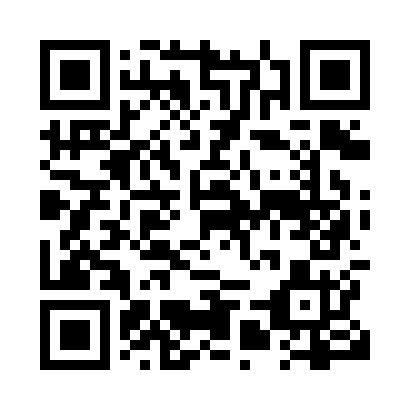 Prayer times for St. Ola, Ontario, CanadaMon 1 Jul 2024 - Wed 31 Jul 2024High Latitude Method: Angle Based RulePrayer Calculation Method: Islamic Society of North AmericaAsar Calculation Method: HanafiPrayer times provided by https://www.salahtimes.comDateDayFajrSunriseDhuhrAsrMaghribIsha1Mon3:345:291:146:369:0010:552Tue3:355:291:156:369:0010:543Wed3:365:301:156:369:0010:534Thu3:375:301:156:368:5910:535Fri3:385:311:156:368:5910:526Sat3:395:321:156:368:5910:517Sun3:405:321:156:368:5810:508Mon3:415:331:166:358:5810:499Tue3:435:341:166:358:5710:4810Wed3:445:351:166:358:5710:4711Thu3:455:361:166:358:5610:4612Fri3:465:371:166:348:5510:4513Sat3:485:371:166:348:5510:4414Sun3:495:381:166:348:5410:4315Mon3:515:391:166:348:5310:4216Tue3:525:401:176:338:5310:4017Wed3:545:411:176:338:5210:3918Thu3:555:421:176:328:5110:3819Fri3:575:431:176:328:5010:3620Sat3:585:441:176:318:4910:3521Sun4:005:451:176:318:4810:3322Mon4:015:461:176:308:4710:3223Tue4:035:471:176:308:4610:3024Wed4:055:481:176:298:4510:2825Thu4:065:491:176:298:4410:2726Fri4:085:501:176:288:4310:2527Sat4:105:511:176:278:4210:2328Sun4:115:521:176:278:4110:2229Mon4:135:541:176:268:4010:2030Tue4:155:551:176:258:3810:1831Wed4:165:561:176:248:3710:16